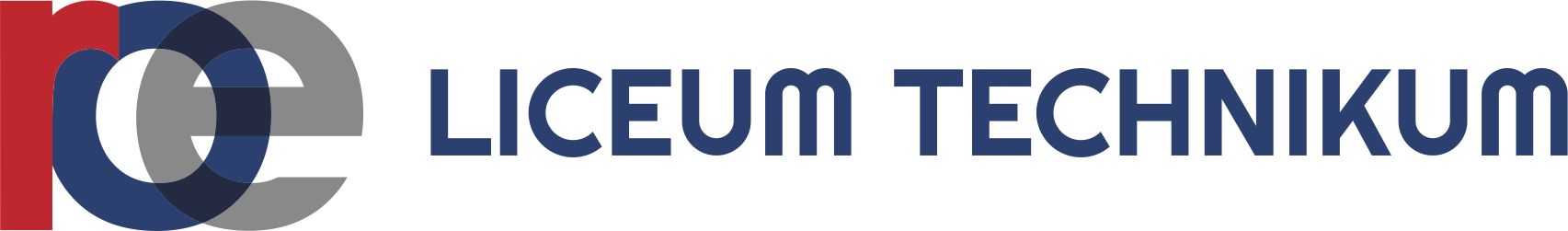 FORMULARZ ZGŁOSZENIOWY DO KONKURSU FOTOGRAFICZNEGO I PLASTYCZNEGO„Poznaj miejsce, w którym mieszkam”(oraz Oświadczenie)Imię i nazwisko uczestnika konkursu: ……………………………………..……………………………………………………………Adres zamieszkania:…………………………………………………………………………………………………..………………….........PESEL: ……………………………………………..........................................................................................................Nr telefonu: …………………………………………………………………………………………………………………………………………. Adres e-mail: ………………………………………………………………………………………………………………………………………..Imię i nazwisko rodzica/opiekuna prawnego:…………………..………………………….……………………………………Adres zamieszkania:…………………………………………………………………………………………………..………………….........Nr telefonu: …………………………………………………………………………………………………………………………………………. Adres e-mail: ……………………………………………………………………………………………………………………………………….. Zgłoszona praca: ( tytuł pracy oraz technika wykonania – zdjęcie, rysunek, malarstwo, kolaż): 1  …………………………………………………………………………………………………………………………………………….………. 2 ……………………………………………………………………………………………………………………………………………………...Wyrażam dobrowolną zgodę na przetwarzanie moich danych osobowych przez Regionalny Ośrodek Edukacji Sp. z o.o. z siedzibą we Wrocławiu, ul. Uniwersytecka 1,  jako administratora danych w zakresie podanym w formularzu zgłoszeniowym do celów realizacji konkursu fotograficznego i plastycznego „Poznaj miejsce, w którym mieszkam”. Zgodnie z art. 13 ust. 1 RODO z dnia 27 kwietnia 2016r. (UE) 2016/679 informujemy, że administratorem Pani/Pana Danych jest Regionalny Ośrodek Edukacji Sp. z o.o. z/s we Wrocławiu przy ul. Uniwersyteckiej 1; przysługuje Panu/Pani prawo dostępu do treści swoich danych oraz możliwość ich wglądu, aktualizowania lub ich poprawiania w każdym czasie; w przypadku stwierdzenia , że przetwarzanie danych osobowych narusza przepisy RODO posiada Pan/Pani prawo wniesienia skargi do organu nadzorczego; Pana/Pani dane będą przetwarzane w okresie trwania konkursu oraz po jego zakończeniu zgodnie z regulaminem konkursu fotograficznego i plastycznego „Poznaj miejsce, w którym mieszkam”.  Oświadczam, że:  1. Zapoznałem się z Regulaminem konkursu fotograficznego i plastycznego „Poznaj miejsce, w którym mieszkam” organizowanego przez Regionalny Ośrodek Edukacji Sp.z o.o. z siedzibą w Wrocławiu  i akceptuję jego treść. 2. Wyrażam dobrowolną zgodę na przetwarzanie moich danych osobowych przez Regionalny Ośrodek Edukacji Sp. z o.o. z siedzibą we Wrocławiu, ul. Uniwersytecka 1, 50-145 Wrocław jako administratora danych, w zakresie podanym w formularzu konkursowym do celów realizacji i promocji konkursu fotograficznego i plastycznego „Poznaj miejsce, w którym mieszkam”.3. Zgłoszone przeze mnie do konkursu prace nie naruszają praw osób trzecich, ani powszechnieobowiązujących przepisów prawa. Ponoszę pełną odpowiedzialność w przypadku zgłoszenia przez osobę trzecią roszczeń związanych ze zgłoszoną przeze mnie pracą.  4. Z chwilą dostarczenia Organizatorowi pracy konkursowej udzielam mu nieodpłatnej licencji niewyłącznej, uprawniającej go do korzystania przez czas nieoznaczony oraz bez ograniczeń terytorialnych z przesłanych zdjęć na wszystkich polach eksploatacji do działań promujących konkurs. 5. Zobowiązuję się pokryć wszelkie szkody, które mogłyby zostać poniesione przez Organizatora w związku z nieskutecznością lub bezprawnością moich powyższych oświadczeń, w tym koszty postępowań sądowych i pomocy prawnej. ……………………………………………………                         			………..……………………………………………data i  podpis uczestnika konkursu                      		           data i podpis rodzica/opiekuna prawnego